สถิติฐานความผิดคดีอาญา(คดี 4 กลุ่ม) หน่วยงาน สภ.วังทรายพูน ภ.จว.พิจิตร ภ.6 ตั้งแต่วันที่ 01 ธันวาคม 2566 ถึง 31 ธันวาคม 2566 จำนวนคดีที่รับคำร้องทุกข์ 12 คดี จับกุมได้ 11 คดี ที่มา : ระบบสารสนเทศสถานีตำรวจ สำนักงานตำรวจแห่งชาติ * หมายเหตุ 1. หน่วยงานที่รับผิดชอบในการรายงาน ได้แก่ ศทก.สทส. และผอ.สยศ.ตร. , 2. คดีกลุ่มที่ 3 ฐานความผิดพิเศษ สามารถปรับเปลี่ยนได้ตามสถานการณ์และนโยบายของ ตร.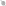 ประเภทความผิด รับแจ้ง จำนวนจับกุม จำนวนจับกุม เป้าหมาย ผลปฎิบัติ (%)ผลปฎิบัติ (%)อัตราความผิด ต่อประชากรแสน อัตราความผิด ต่อประชากรแสน ประเภทความผิด รับแจ้ง จับกุมจับกุมจับกุมประเภทความผิด คดี คดี คน (%) ผลปฎิบัติ (%)ผลปฎิบัติ (%)อัตราความผิด ต่อประชากรแสน อัตราความผิด ต่อประชากรแสน ประเภทความผิด คดี คดี คน ร้อยละ1. ฐานความผิดเกี่ยวกับชีวิต ร่างกาย และเพศ (ภาพรวม)* 0 0 0 100.00 0.00 0.00 0.00 0.00 3. ฐานความผิดพิเศษ(ต่อ) 0 0 0 0.001.1 ฆ่าผู้อื่น 1.2 ทำร้ายผู้อื่นถึงแก่ความตาย 1.3 พยายามฆ่า 1.4 ทำร้ายร่างกาย 1.5 ข่มขืนกระทำชำเรา 1.6 อื่นๆ 0 0 0 0 0 0 0 0 0 0 0 0 0 0 0 0 0 0 100.00 0.00 0.00 100.00 100.00 0.00 0.00 0.00 0.00 0.00 0.00 0.00 0.00 0.00 0.00 0.00 0.00 0.00 0.00 0.00 0.00 0.00 0.00 0.00 0.00 0.00 0.00 0.00 0.00 0.00 3.15 พ.ร.บ.ป้องกันและปราบปรามการฟอกเงิน พ.ศ.2542 3.16 พ.ร.บ.ห้ามเรียกดอกเบี้ยเกินอัตรา 3.17 พ.ร.บ.ทวงถามหนี้ 0 0 0 0 0 0 0 0 0 0.00 0.00 0.001.1 ฆ่าผู้อื่น 1.2 ทำร้ายผู้อื่นถึงแก่ความตาย 1.3 พยายามฆ่า 1.4 ทำร้ายร่างกาย 1.5 ข่มขืนกระทำชำเรา 1.6 อื่นๆ 0 0 0 0 0 0 0 0 0 0 0 0 0 0 0 0 0 0 100.00 0.00 0.00 100.00 100.00 0.00 0.00 0.00 0.00 0.00 0.00 0.00 0.00 0.00 0.00 0.00 0.00 0.00 0.00 0.00 0.00 0.00 0.00 0.00 0.00 0.00 0.00 0.00 0.00 0.00 - ฐานความผิดฉ้อโกงที่กระทำผ่านระบบคอมพิวเตอร์ 0 0 0 0.001.1 ฆ่าผู้อื่น 1.2 ทำร้ายผู้อื่นถึงแก่ความตาย 1.3 พยายามฆ่า 1.4 ทำร้ายร่างกาย 1.5 ข่มขืนกระทำชำเรา 1.6 อื่นๆ 0 0 0 0 0 0 0 0 0 0 0 0 0 0 0 0 0 0 100.00 0.00 0.00 100.00 100.00 0.00 0.00 0.00 0.00 0.00 0.00 0.00 0.00 0.00 0.00 0.00 0.00 0.00 0.00 0.00 0.00 0.00 0.00 0.00 0.00 0.00 0.00 0.00 0.00 0.00 ประเภทความผิด ประเภทความผิด ประเภทความผิด จับกุมจับกุม1.1 ฆ่าผู้อื่น 1.2 ทำร้ายผู้อื่นถึงแก่ความตาย 1.3 พยายามฆ่า 1.4 ทำร้ายร่างกาย 1.5 ข่มขืนกระทำชำเรา 1.6 อื่นๆ 0 0 0 0 0 0 0 0 0 0 0 0 0 0 0 0 0 0 100.00 0.00 0.00 100.00 100.00 0.00 0.00 0.00 0.00 0.00 0.00 0.00 0.00 0.00 0.00 0.00 0.00 0.00 0.00 0.00 0.00 0.00 0.00 0.00 0.00 0.00 0.00 0.00 0.00 0.00 ประเภทความผิด ประเภทความผิด ประเภทความผิด คดี คน2. ฐานความผิดเกี่ยวกับทรัพย์ (ภาพรวม)** 1 1 1 86.21 100.00 100.00 0.19 0.19 4.คดีความผิดที่รัฐเป็นผู้เสียหาย (รวม 4.1 - 4.9) 4.คดีความผิดที่รัฐเป็นผู้เสียหาย (รวม 4.1 - 4.9) 4.คดีความผิดที่รัฐเป็นผู้เสียหาย (รวม 4.1 - 4.9) 3 32.1 ปล้นทรัพย์ 2.2 ชิงทรัพย์ 2.3 วิ่งราวทรัพย์ 2.4 ลักทรัพย์ 2.5 กรรโชกทรัพย์ 2.6 ฉ้อโกง (ยกเว้นฉ้อโกงที่กระทำผ่านระบบคอมพิวเตอร์) 2.7 ยักยอกทรัพย์ 2.8 ทำให้เสียทรัพย์ 2.9 รับของโจร 2.10 ลักพาเรียกค่าไถ่ 2.11 วางเพลิง 2.12 อื่นๆ 0 0 0 1 0 0 0 0 0 0 0 0 0 0 0 1 0 0 0 0 0 0 0 0 0 0 0 1 0 0 0 0 0 0 0 0 0.00 0.00 0.00 75.00 0.00 100.00 50.00 0.00 0.00 0.00 100.00 100.00 0.00 0.00 0.00 100.00 0.00 0.00 0.00 0.00 0.00 0.00 0.00 0.00 0.00 0.00 0.00 100.00 0.00 0.00 0.00 0.00 0.00 0.00 0.00 0.00 0.00 0.00 0.00 0.19 0.00 0.00 0.00 0.00 0.00 0.00 0.00 0.00 0.00 0.00 0.00 0.19 0.00 0.00 0.00 0.00 0.00 0.00 0.00 0.00 4.1 ยาเสพติด (รวม 4.1.1-4.1.9 ) 4.1.1 ผลิต 4.1.2 น้ำเข้า 4.1.3 ส่งออก 4.1.4 จำหน่าย 4.1.5 ครอบครองเพื่อจำหน่าย 4.1.6 ครอบครอง 4.1.7 ครอบครองเพื่อเสพ 4.1.8 เสพยาเสพติด 4.1.9 อื่นๆ 4.2 อาวุธปืนและวัตถุระเบิด (รวม 4.2.1 - 4.2.5) 4.2.1 อาวุธปืนสงคราม (ไม่สามารถออกใบอนุญาตได้) 4.2.2 อาวุธปืนธรรมดา (ไม่มีทะเบียน) 4.2.3 อาวุธปืนธรรมดา (มีทะเบียน) 4.2.4 วัตถุระเบิด 4.2.5 อื่นๆ 4.3 การพนัน (รวม 4.3.1 - 4.3.4) 4.3.1 บ่อนการพนัน (เล่นการพนันตั้งแต่ 20 คนขึ้นไป) 4.3.2 สลากกินรวบ 4.3.3 ทายผลฟุตบอล 4.3.4 การพนันอื่นๆ 4.4 ความผิดเกี่ยวกับวัสดุ สื่อสิ่งพิมพ์ลามกอนาจาร 4.5 ความผิดเกี่ยวกับ พ.ร.บ. คนเข้าเมือง 4.6 ความผิดเกี่ยวกับการป้องกันและปราบปรามการค้าประเวณี 4.7 ความผิดเกี่ยวกับสถานบริการ 4.8 ความผิดเกี่ยวกับการควบคุมเครื่องดื่มแอลกอฮอร์ (รวม 4.8.1 - 4.8.2) 4.8.1 พ.ร.บ. ควบคุมเครื่องดื่มแอลกอฮอล์ พ.ศ. 2551 4.8.2.พ.ร.บ.สุรา พ.ศ.2493 4.9 พรก.การบริหารราชการในสถานการณ์ฉุกเฉิน พ.ศ. 2548 4.1 ยาเสพติด (รวม 4.1.1-4.1.9 ) 4.1.1 ผลิต 4.1.2 น้ำเข้า 4.1.3 ส่งออก 4.1.4 จำหน่าย 4.1.5 ครอบครองเพื่อจำหน่าย 4.1.6 ครอบครอง 4.1.7 ครอบครองเพื่อเสพ 4.1.8 เสพยาเสพติด 4.1.9 อื่นๆ 4.2 อาวุธปืนและวัตถุระเบิด (รวม 4.2.1 - 4.2.5) 4.2.1 อาวุธปืนสงคราม (ไม่สามารถออกใบอนุญาตได้) 4.2.2 อาวุธปืนธรรมดา (ไม่มีทะเบียน) 4.2.3 อาวุธปืนธรรมดา (มีทะเบียน) 4.2.4 วัตถุระเบิด 4.2.5 อื่นๆ 4.3 การพนัน (รวม 4.3.1 - 4.3.4) 4.3.1 บ่อนการพนัน (เล่นการพนันตั้งแต่ 20 คนขึ้นไป) 4.3.2 สลากกินรวบ 4.3.3 ทายผลฟุตบอล 4.3.4 การพนันอื่นๆ 4.4 ความผิดเกี่ยวกับวัสดุ สื่อสิ่งพิมพ์ลามกอนาจาร 4.5 ความผิดเกี่ยวกับ พ.ร.บ. คนเข้าเมือง 4.6 ความผิดเกี่ยวกับการป้องกันและปราบปรามการค้าประเวณี 4.7 ความผิดเกี่ยวกับสถานบริการ 4.8 ความผิดเกี่ยวกับการควบคุมเครื่องดื่มแอลกอฮอร์ (รวม 4.8.1 - 4.8.2) 4.8.1 พ.ร.บ. ควบคุมเครื่องดื่มแอลกอฮอล์ พ.ศ. 2551 4.8.2.พ.ร.บ.สุรา พ.ศ.2493 4.9 พรก.การบริหารราชการในสถานการณ์ฉุกเฉิน พ.ศ. 2548 4.1 ยาเสพติด (รวม 4.1.1-4.1.9 ) 4.1.1 ผลิต 4.1.2 น้ำเข้า 4.1.3 ส่งออก 4.1.4 จำหน่าย 4.1.5 ครอบครองเพื่อจำหน่าย 4.1.6 ครอบครอง 4.1.7 ครอบครองเพื่อเสพ 4.1.8 เสพยาเสพติด 4.1.9 อื่นๆ 4.2 อาวุธปืนและวัตถุระเบิด (รวม 4.2.1 - 4.2.5) 4.2.1 อาวุธปืนสงคราม (ไม่สามารถออกใบอนุญาตได้) 4.2.2 อาวุธปืนธรรมดา (ไม่มีทะเบียน) 4.2.3 อาวุธปืนธรรมดา (มีทะเบียน) 4.2.4 วัตถุระเบิด 4.2.5 อื่นๆ 4.3 การพนัน (รวม 4.3.1 - 4.3.4) 4.3.1 บ่อนการพนัน (เล่นการพนันตั้งแต่ 20 คนขึ้นไป) 4.3.2 สลากกินรวบ 4.3.3 ทายผลฟุตบอล 4.3.4 การพนันอื่นๆ 4.4 ความผิดเกี่ยวกับวัสดุ สื่อสิ่งพิมพ์ลามกอนาจาร 4.5 ความผิดเกี่ยวกับ พ.ร.บ. คนเข้าเมือง 4.6 ความผิดเกี่ยวกับการป้องกันและปราบปรามการค้าประเวณี 4.7 ความผิดเกี่ยวกับสถานบริการ 4.8 ความผิดเกี่ยวกับการควบคุมเครื่องดื่มแอลกอฮอร์ (รวม 4.8.1 - 4.8.2) 4.8.1 พ.ร.บ. ควบคุมเครื่องดื่มแอลกอฮอล์ พ.ศ. 2551 4.8.2.พ.ร.บ.สุรา พ.ศ.2493 4.9 พรก.การบริหารราชการในสถานการณ์ฉุกเฉิน พ.ศ. 2548 2 0 0 0 0 0 1 1 0 0 0 0 0 0 0 0 1 0 0 0 1 0 0 0 0 0 0 0 0 2 0 0 0 0 0 1 1 0 0 0 0 0 0 0 0 1 0 0 0 1 0 0 0 0 0 0 0 0-ฐานความผิดโจรกรรมรถยนต์ -ฐานความผิดโจรกรรมรถจักรยานยนต์ 0 0 0 0 0 0 4.1 ยาเสพติด (รวม 4.1.1-4.1.9 ) 4.1.1 ผลิต 4.1.2 น้ำเข้า 4.1.3 ส่งออก 4.1.4 จำหน่าย 4.1.5 ครอบครองเพื่อจำหน่าย 4.1.6 ครอบครอง 4.1.7 ครอบครองเพื่อเสพ 4.1.8 เสพยาเสพติด 4.1.9 อื่นๆ 4.2 อาวุธปืนและวัตถุระเบิด (รวม 4.2.1 - 4.2.5) 4.2.1 อาวุธปืนสงคราม (ไม่สามารถออกใบอนุญาตได้) 4.2.2 อาวุธปืนธรรมดา (ไม่มีทะเบียน) 4.2.3 อาวุธปืนธรรมดา (มีทะเบียน) 4.2.4 วัตถุระเบิด 4.2.5 อื่นๆ 4.3 การพนัน (รวม 4.3.1 - 4.3.4) 4.3.1 บ่อนการพนัน (เล่นการพนันตั้งแต่ 20 คนขึ้นไป) 4.3.2 สลากกินรวบ 4.3.3 ทายผลฟุตบอล 4.3.4 การพนันอื่นๆ 4.4 ความผิดเกี่ยวกับวัสดุ สื่อสิ่งพิมพ์ลามกอนาจาร 4.5 ความผิดเกี่ยวกับ พ.ร.บ. คนเข้าเมือง 4.6 ความผิดเกี่ยวกับการป้องกันและปราบปรามการค้าประเวณี 4.7 ความผิดเกี่ยวกับสถานบริการ 4.8 ความผิดเกี่ยวกับการควบคุมเครื่องดื่มแอลกอฮอร์ (รวม 4.8.1 - 4.8.2) 4.8.1 พ.ร.บ. ควบคุมเครื่องดื่มแอลกอฮอล์ พ.ศ. 2551 4.8.2.พ.ร.บ.สุรา พ.ศ.2493 4.9 พรก.การบริหารราชการในสถานการณ์ฉุกเฉิน พ.ศ. 2548 4.1 ยาเสพติด (รวม 4.1.1-4.1.9 ) 4.1.1 ผลิต 4.1.2 น้ำเข้า 4.1.3 ส่งออก 4.1.4 จำหน่าย 4.1.5 ครอบครองเพื่อจำหน่าย 4.1.6 ครอบครอง 4.1.7 ครอบครองเพื่อเสพ 4.1.8 เสพยาเสพติด 4.1.9 อื่นๆ 4.2 อาวุธปืนและวัตถุระเบิด (รวม 4.2.1 - 4.2.5) 4.2.1 อาวุธปืนสงคราม (ไม่สามารถออกใบอนุญาตได้) 4.2.2 อาวุธปืนธรรมดา (ไม่มีทะเบียน) 4.2.3 อาวุธปืนธรรมดา (มีทะเบียน) 4.2.4 วัตถุระเบิด 4.2.5 อื่นๆ 4.3 การพนัน (รวม 4.3.1 - 4.3.4) 4.3.1 บ่อนการพนัน (เล่นการพนันตั้งแต่ 20 คนขึ้นไป) 4.3.2 สลากกินรวบ 4.3.3 ทายผลฟุตบอล 4.3.4 การพนันอื่นๆ 4.4 ความผิดเกี่ยวกับวัสดุ สื่อสิ่งพิมพ์ลามกอนาจาร 4.5 ความผิดเกี่ยวกับ พ.ร.บ. คนเข้าเมือง 4.6 ความผิดเกี่ยวกับการป้องกันและปราบปรามการค้าประเวณี 4.7 ความผิดเกี่ยวกับสถานบริการ 4.8 ความผิดเกี่ยวกับการควบคุมเครื่องดื่มแอลกอฮอร์ (รวม 4.8.1 - 4.8.2) 4.8.1 พ.ร.บ. ควบคุมเครื่องดื่มแอลกอฮอล์ พ.ศ. 2551 4.8.2.พ.ร.บ.สุรา พ.ศ.2493 4.9 พรก.การบริหารราชการในสถานการณ์ฉุกเฉิน พ.ศ. 2548 4.1 ยาเสพติด (รวม 4.1.1-4.1.9 ) 4.1.1 ผลิต 4.1.2 น้ำเข้า 4.1.3 ส่งออก 4.1.4 จำหน่าย 4.1.5 ครอบครองเพื่อจำหน่าย 4.1.6 ครอบครอง 4.1.7 ครอบครองเพื่อเสพ 4.1.8 เสพยาเสพติด 4.1.9 อื่นๆ 4.2 อาวุธปืนและวัตถุระเบิด (รวม 4.2.1 - 4.2.5) 4.2.1 อาวุธปืนสงคราม (ไม่สามารถออกใบอนุญาตได้) 4.2.2 อาวุธปืนธรรมดา (ไม่มีทะเบียน) 4.2.3 อาวุธปืนธรรมดา (มีทะเบียน) 4.2.4 วัตถุระเบิด 4.2.5 อื่นๆ 4.3 การพนัน (รวม 4.3.1 - 4.3.4) 4.3.1 บ่อนการพนัน (เล่นการพนันตั้งแต่ 20 คนขึ้นไป) 4.3.2 สลากกินรวบ 4.3.3 ทายผลฟุตบอล 4.3.4 การพนันอื่นๆ 4.4 ความผิดเกี่ยวกับวัสดุ สื่อสิ่งพิมพ์ลามกอนาจาร 4.5 ความผิดเกี่ยวกับ พ.ร.บ. คนเข้าเมือง 4.6 ความผิดเกี่ยวกับการป้องกันและปราบปรามการค้าประเวณี 4.7 ความผิดเกี่ยวกับสถานบริการ 4.8 ความผิดเกี่ยวกับการควบคุมเครื่องดื่มแอลกอฮอร์ (รวม 4.8.1 - 4.8.2) 4.8.1 พ.ร.บ. ควบคุมเครื่องดื่มแอลกอฮอล์ พ.ศ. 2551 4.8.2.พ.ร.บ.สุรา พ.ศ.2493 4.9 พรก.การบริหารราชการในสถานการณ์ฉุกเฉิน พ.ศ. 2548 2 0 0 0 0 0 1 1 0 0 0 0 0 0 0 0 1 0 0 0 1 0 0 0 0 0 0 0 0 2 0 0 0 0 0 1 1 0 0 0 0 0 0 0 0 1 0 0 0 1 0 0 0 0 0 0 0 0ประเภทความผิด ประเภทความผิด ประเภทความผิด ประเภทความผิด รับแจ้ง จับกุม จับกุม จับกุม จับกุม 4.1 ยาเสพติด (รวม 4.1.1-4.1.9 ) 4.1.1 ผลิต 4.1.2 น้ำเข้า 4.1.3 ส่งออก 4.1.4 จำหน่าย 4.1.5 ครอบครองเพื่อจำหน่าย 4.1.6 ครอบครอง 4.1.7 ครอบครองเพื่อเสพ 4.1.8 เสพยาเสพติด 4.1.9 อื่นๆ 4.2 อาวุธปืนและวัตถุระเบิด (รวม 4.2.1 - 4.2.5) 4.2.1 อาวุธปืนสงคราม (ไม่สามารถออกใบอนุญาตได้) 4.2.2 อาวุธปืนธรรมดา (ไม่มีทะเบียน) 4.2.3 อาวุธปืนธรรมดา (มีทะเบียน) 4.2.4 วัตถุระเบิด 4.2.5 อื่นๆ 4.3 การพนัน (รวม 4.3.1 - 4.3.4) 4.3.1 บ่อนการพนัน (เล่นการพนันตั้งแต่ 20 คนขึ้นไป) 4.3.2 สลากกินรวบ 4.3.3 ทายผลฟุตบอล 4.3.4 การพนันอื่นๆ 4.4 ความผิดเกี่ยวกับวัสดุ สื่อสิ่งพิมพ์ลามกอนาจาร 4.5 ความผิดเกี่ยวกับ พ.ร.บ. คนเข้าเมือง 4.6 ความผิดเกี่ยวกับการป้องกันและปราบปรามการค้าประเวณี 4.7 ความผิดเกี่ยวกับสถานบริการ 4.8 ความผิดเกี่ยวกับการควบคุมเครื่องดื่มแอลกอฮอร์ (รวม 4.8.1 - 4.8.2) 4.8.1 พ.ร.บ. ควบคุมเครื่องดื่มแอลกอฮอล์ พ.ศ. 2551 4.8.2.พ.ร.บ.สุรา พ.ศ.2493 4.9 พรก.การบริหารราชการในสถานการณ์ฉุกเฉิน พ.ศ. 2548 4.1 ยาเสพติด (รวม 4.1.1-4.1.9 ) 4.1.1 ผลิต 4.1.2 น้ำเข้า 4.1.3 ส่งออก 4.1.4 จำหน่าย 4.1.5 ครอบครองเพื่อจำหน่าย 4.1.6 ครอบครอง 4.1.7 ครอบครองเพื่อเสพ 4.1.8 เสพยาเสพติด 4.1.9 อื่นๆ 4.2 อาวุธปืนและวัตถุระเบิด (รวม 4.2.1 - 4.2.5) 4.2.1 อาวุธปืนสงคราม (ไม่สามารถออกใบอนุญาตได้) 4.2.2 อาวุธปืนธรรมดา (ไม่มีทะเบียน) 4.2.3 อาวุธปืนธรรมดา (มีทะเบียน) 4.2.4 วัตถุระเบิด 4.2.5 อื่นๆ 4.3 การพนัน (รวม 4.3.1 - 4.3.4) 4.3.1 บ่อนการพนัน (เล่นการพนันตั้งแต่ 20 คนขึ้นไป) 4.3.2 สลากกินรวบ 4.3.3 ทายผลฟุตบอล 4.3.4 การพนันอื่นๆ 4.4 ความผิดเกี่ยวกับวัสดุ สื่อสิ่งพิมพ์ลามกอนาจาร 4.5 ความผิดเกี่ยวกับ พ.ร.บ. คนเข้าเมือง 4.6 ความผิดเกี่ยวกับการป้องกันและปราบปรามการค้าประเวณี 4.7 ความผิดเกี่ยวกับสถานบริการ 4.8 ความผิดเกี่ยวกับการควบคุมเครื่องดื่มแอลกอฮอร์ (รวม 4.8.1 - 4.8.2) 4.8.1 พ.ร.บ. ควบคุมเครื่องดื่มแอลกอฮอล์ พ.ศ. 2551 4.8.2.พ.ร.บ.สุรา พ.ศ.2493 4.9 พรก.การบริหารราชการในสถานการณ์ฉุกเฉิน พ.ศ. 2548 4.1 ยาเสพติด (รวม 4.1.1-4.1.9 ) 4.1.1 ผลิต 4.1.2 น้ำเข้า 4.1.3 ส่งออก 4.1.4 จำหน่าย 4.1.5 ครอบครองเพื่อจำหน่าย 4.1.6 ครอบครอง 4.1.7 ครอบครองเพื่อเสพ 4.1.8 เสพยาเสพติด 4.1.9 อื่นๆ 4.2 อาวุธปืนและวัตถุระเบิด (รวม 4.2.1 - 4.2.5) 4.2.1 อาวุธปืนสงคราม (ไม่สามารถออกใบอนุญาตได้) 4.2.2 อาวุธปืนธรรมดา (ไม่มีทะเบียน) 4.2.3 อาวุธปืนธรรมดา (มีทะเบียน) 4.2.4 วัตถุระเบิด 4.2.5 อื่นๆ 4.3 การพนัน (รวม 4.3.1 - 4.3.4) 4.3.1 บ่อนการพนัน (เล่นการพนันตั้งแต่ 20 คนขึ้นไป) 4.3.2 สลากกินรวบ 4.3.3 ทายผลฟุตบอล 4.3.4 การพนันอื่นๆ 4.4 ความผิดเกี่ยวกับวัสดุ สื่อสิ่งพิมพ์ลามกอนาจาร 4.5 ความผิดเกี่ยวกับ พ.ร.บ. คนเข้าเมือง 4.6 ความผิดเกี่ยวกับการป้องกันและปราบปรามการค้าประเวณี 4.7 ความผิดเกี่ยวกับสถานบริการ 4.8 ความผิดเกี่ยวกับการควบคุมเครื่องดื่มแอลกอฮอร์ (รวม 4.8.1 - 4.8.2) 4.8.1 พ.ร.บ. ควบคุมเครื่องดื่มแอลกอฮอล์ พ.ศ. 2551 4.8.2.พ.ร.บ.สุรา พ.ศ.2493 4.9 พรก.การบริหารราชการในสถานการณ์ฉุกเฉิน พ.ศ. 2548 2 0 0 0 0 0 1 1 0 0 0 0 0 0 0 0 1 0 0 0 1 0 0 0 0 0 0 0 0 2 0 0 0 0 0 1 1 0 0 0 0 0 0 0 0 1 0 0 0 1 0 0 0 0 0 0 0 0ประเภทความผิด ประเภทความผิด ประเภทความผิด ประเภทความผิด ราย ราย คน คน ร้อยละ 4.1 ยาเสพติด (รวม 4.1.1-4.1.9 ) 4.1.1 ผลิต 4.1.2 น้ำเข้า 4.1.3 ส่งออก 4.1.4 จำหน่าย 4.1.5 ครอบครองเพื่อจำหน่าย 4.1.6 ครอบครอง 4.1.7 ครอบครองเพื่อเสพ 4.1.8 เสพยาเสพติด 4.1.9 อื่นๆ 4.2 อาวุธปืนและวัตถุระเบิด (รวม 4.2.1 - 4.2.5) 4.2.1 อาวุธปืนสงคราม (ไม่สามารถออกใบอนุญาตได้) 4.2.2 อาวุธปืนธรรมดา (ไม่มีทะเบียน) 4.2.3 อาวุธปืนธรรมดา (มีทะเบียน) 4.2.4 วัตถุระเบิด 4.2.5 อื่นๆ 4.3 การพนัน (รวม 4.3.1 - 4.3.4) 4.3.1 บ่อนการพนัน (เล่นการพนันตั้งแต่ 20 คนขึ้นไป) 4.3.2 สลากกินรวบ 4.3.3 ทายผลฟุตบอล 4.3.4 การพนันอื่นๆ 4.4 ความผิดเกี่ยวกับวัสดุ สื่อสิ่งพิมพ์ลามกอนาจาร 4.5 ความผิดเกี่ยวกับ พ.ร.บ. คนเข้าเมือง 4.6 ความผิดเกี่ยวกับการป้องกันและปราบปรามการค้าประเวณี 4.7 ความผิดเกี่ยวกับสถานบริการ 4.8 ความผิดเกี่ยวกับการควบคุมเครื่องดื่มแอลกอฮอร์ (รวม 4.8.1 - 4.8.2) 4.8.1 พ.ร.บ. ควบคุมเครื่องดื่มแอลกอฮอล์ พ.ศ. 2551 4.8.2.พ.ร.บ.สุรา พ.ศ.2493 4.9 พรก.การบริหารราชการในสถานการณ์ฉุกเฉิน พ.ศ. 2548 4.1 ยาเสพติด (รวม 4.1.1-4.1.9 ) 4.1.1 ผลิต 4.1.2 น้ำเข้า 4.1.3 ส่งออก 4.1.4 จำหน่าย 4.1.5 ครอบครองเพื่อจำหน่าย 4.1.6 ครอบครอง 4.1.7 ครอบครองเพื่อเสพ 4.1.8 เสพยาเสพติด 4.1.9 อื่นๆ 4.2 อาวุธปืนและวัตถุระเบิด (รวม 4.2.1 - 4.2.5) 4.2.1 อาวุธปืนสงคราม (ไม่สามารถออกใบอนุญาตได้) 4.2.2 อาวุธปืนธรรมดา (ไม่มีทะเบียน) 4.2.3 อาวุธปืนธรรมดา (มีทะเบียน) 4.2.4 วัตถุระเบิด 4.2.5 อื่นๆ 4.3 การพนัน (รวม 4.3.1 - 4.3.4) 4.3.1 บ่อนการพนัน (เล่นการพนันตั้งแต่ 20 คนขึ้นไป) 4.3.2 สลากกินรวบ 4.3.3 ทายผลฟุตบอล 4.3.4 การพนันอื่นๆ 4.4 ความผิดเกี่ยวกับวัสดุ สื่อสิ่งพิมพ์ลามกอนาจาร 4.5 ความผิดเกี่ยวกับ พ.ร.บ. คนเข้าเมือง 4.6 ความผิดเกี่ยวกับการป้องกันและปราบปรามการค้าประเวณี 4.7 ความผิดเกี่ยวกับสถานบริการ 4.8 ความผิดเกี่ยวกับการควบคุมเครื่องดื่มแอลกอฮอร์ (รวม 4.8.1 - 4.8.2) 4.8.1 พ.ร.บ. ควบคุมเครื่องดื่มแอลกอฮอล์ พ.ศ. 2551 4.8.2.พ.ร.บ.สุรา พ.ศ.2493 4.9 พรก.การบริหารราชการในสถานการณ์ฉุกเฉิน พ.ศ. 2548 4.1 ยาเสพติด (รวม 4.1.1-4.1.9 ) 4.1.1 ผลิต 4.1.2 น้ำเข้า 4.1.3 ส่งออก 4.1.4 จำหน่าย 4.1.5 ครอบครองเพื่อจำหน่าย 4.1.6 ครอบครอง 4.1.7 ครอบครองเพื่อเสพ 4.1.8 เสพยาเสพติด 4.1.9 อื่นๆ 4.2 อาวุธปืนและวัตถุระเบิด (รวม 4.2.1 - 4.2.5) 4.2.1 อาวุธปืนสงคราม (ไม่สามารถออกใบอนุญาตได้) 4.2.2 อาวุธปืนธรรมดา (ไม่มีทะเบียน) 4.2.3 อาวุธปืนธรรมดา (มีทะเบียน) 4.2.4 วัตถุระเบิด 4.2.5 อื่นๆ 4.3 การพนัน (รวม 4.3.1 - 4.3.4) 4.3.1 บ่อนการพนัน (เล่นการพนันตั้งแต่ 20 คนขึ้นไป) 4.3.2 สลากกินรวบ 4.3.3 ทายผลฟุตบอล 4.3.4 การพนันอื่นๆ 4.4 ความผิดเกี่ยวกับวัสดุ สื่อสิ่งพิมพ์ลามกอนาจาร 4.5 ความผิดเกี่ยวกับ พ.ร.บ. คนเข้าเมือง 4.6 ความผิดเกี่ยวกับการป้องกันและปราบปรามการค้าประเวณี 4.7 ความผิดเกี่ยวกับสถานบริการ 4.8 ความผิดเกี่ยวกับการควบคุมเครื่องดื่มแอลกอฮอร์ (รวม 4.8.1 - 4.8.2) 4.8.1 พ.ร.บ. ควบคุมเครื่องดื่มแอลกอฮอล์ พ.ศ. 2551 4.8.2.พ.ร.บ.สุรา พ.ศ.2493 4.9 พรก.การบริหารราชการในสถานการณ์ฉุกเฉิน พ.ศ. 2548 2 0 0 0 0 0 1 1 0 0 0 0 0 0 0 0 1 0 0 0 1 0 0 0 0 0 0 0 0 2 0 0 0 0 0 1 1 0 0 0 0 0 0 0 0 1 0 0 0 1 0 0 0 0 0 0 0 03. ฐานความผิดพิเศษ (รวมเฉพาะ 3.1 - 3.17) 3.1 พ.ร.บ. ป้องกันและปราบปรามการค้ามนุษย์ 3.2 พ.ร.บ.คุ้มครองเด็ก 3.3 พ.ร.บ. ลิขสิทธิ์ 3.4 พ.ร.บ.สิทธิบัตร 3.5 พ.ร.บ.เครื่องหมายการค้า 3.6 พ.ร.บ.ว่าด้วยการกระทำผิดทางคอมพิวเตอร์ 3.7 ความผิดเกี่ยวกับบัตรอิเล็กทรอนิกส์ (ป.อาญา ม.269/1-269/7) 3.8 พ.ร.บ.ป่าไม้ 3.9 พ.ร.บ.ป่าสงวนแห่งชาติ 3.10 พ.ร.บ.อุทยานแห่งชาติ 3.11 พ.ร.บ.สงวนและคุ้มครองสัตว์ป่า 3.12 พ.ร.บ.ส่งเสริมและรักษาคุณภาพสิ่งแวดล้อมแห่งชาติ พ.ศ. 2535 3.13. พ.ร.บ.ขุดดินและถมดิน 3.14 พ.ร.บ.ศุลากร 3. ฐานความผิดพิเศษ (รวมเฉพาะ 3.1 - 3.17) 3.1 พ.ร.บ. ป้องกันและปราบปรามการค้ามนุษย์ 3.2 พ.ร.บ.คุ้มครองเด็ก 3.3 พ.ร.บ. ลิขสิทธิ์ 3.4 พ.ร.บ.สิทธิบัตร 3.5 พ.ร.บ.เครื่องหมายการค้า 3.6 พ.ร.บ.ว่าด้วยการกระทำผิดทางคอมพิวเตอร์ 3.7 ความผิดเกี่ยวกับบัตรอิเล็กทรอนิกส์ (ป.อาญา ม.269/1-269/7) 3.8 พ.ร.บ.ป่าไม้ 3.9 พ.ร.บ.ป่าสงวนแห่งชาติ 3.10 พ.ร.บ.อุทยานแห่งชาติ 3.11 พ.ร.บ.สงวนและคุ้มครองสัตว์ป่า 3.12 พ.ร.บ.ส่งเสริมและรักษาคุณภาพสิ่งแวดล้อมแห่งชาติ พ.ศ. 2535 3.13. พ.ร.บ.ขุดดินและถมดิน 3.14 พ.ร.บ.ศุลากร 3. ฐานความผิดพิเศษ (รวมเฉพาะ 3.1 - 3.17) 3.1 พ.ร.บ. ป้องกันและปราบปรามการค้ามนุษย์ 3.2 พ.ร.บ.คุ้มครองเด็ก 3.3 พ.ร.บ. ลิขสิทธิ์ 3.4 พ.ร.บ.สิทธิบัตร 3.5 พ.ร.บ.เครื่องหมายการค้า 3.6 พ.ร.บ.ว่าด้วยการกระทำผิดทางคอมพิวเตอร์ 3.7 ความผิดเกี่ยวกับบัตรอิเล็กทรอนิกส์ (ป.อาญา ม.269/1-269/7) 3.8 พ.ร.บ.ป่าไม้ 3.9 พ.ร.บ.ป่าสงวนแห่งชาติ 3.10 พ.ร.บ.อุทยานแห่งชาติ 3.11 พ.ร.บ.สงวนและคุ้มครองสัตว์ป่า 3.12 พ.ร.บ.ส่งเสริมและรักษาคุณภาพสิ่งแวดล้อมแห่งชาติ พ.ศ. 2535 3.13. พ.ร.บ.ขุดดินและถมดิน 3.14 พ.ร.บ.ศุลากร 3. ฐานความผิดพิเศษ (รวมเฉพาะ 3.1 - 3.17) 3.1 พ.ร.บ. ป้องกันและปราบปรามการค้ามนุษย์ 3.2 พ.ร.บ.คุ้มครองเด็ก 3.3 พ.ร.บ. ลิขสิทธิ์ 3.4 พ.ร.บ.สิทธิบัตร 3.5 พ.ร.บ.เครื่องหมายการค้า 3.6 พ.ร.บ.ว่าด้วยการกระทำผิดทางคอมพิวเตอร์ 3.7 ความผิดเกี่ยวกับบัตรอิเล็กทรอนิกส์ (ป.อาญา ม.269/1-269/7) 3.8 พ.ร.บ.ป่าไม้ 3.9 พ.ร.บ.ป่าสงวนแห่งชาติ 3.10 พ.ร.บ.อุทยานแห่งชาติ 3.11 พ.ร.บ.สงวนและคุ้มครองสัตว์ป่า 3.12 พ.ร.บ.ส่งเสริมและรักษาคุณภาพสิ่งแวดล้อมแห่งชาติ พ.ศ. 2535 3.13. พ.ร.บ.ขุดดินและถมดิน 3.14 พ.ร.บ.ศุลากร 0 0 0 0 0 0 0 0 0 0 0 0 0 0 0 0 0 0 0 0 0 0 0 0 0 0 0 0 0 0 0 0 0 0 0 0 0 0 0 0 0 0 0 0 0 0 0 0 0 0 0 0 0 0 0 0 0 0 0 0 0.00 0.00 0.00 0.00 0.00 0.00 0.00 0.00 0.00 0.00 0.00 0.00 0.00 0.00 0.004.1 ยาเสพติด (รวม 4.1.1-4.1.9 ) 4.1.1 ผลิต 4.1.2 น้ำเข้า 4.1.3 ส่งออก 4.1.4 จำหน่าย 4.1.5 ครอบครองเพื่อจำหน่าย 4.1.6 ครอบครอง 4.1.7 ครอบครองเพื่อเสพ 4.1.8 เสพยาเสพติด 4.1.9 อื่นๆ 4.2 อาวุธปืนและวัตถุระเบิด (รวม 4.2.1 - 4.2.5) 4.2.1 อาวุธปืนสงคราม (ไม่สามารถออกใบอนุญาตได้) 4.2.2 อาวุธปืนธรรมดา (ไม่มีทะเบียน) 4.2.3 อาวุธปืนธรรมดา (มีทะเบียน) 4.2.4 วัตถุระเบิด 4.2.5 อื่นๆ 4.3 การพนัน (รวม 4.3.1 - 4.3.4) 4.3.1 บ่อนการพนัน (เล่นการพนันตั้งแต่ 20 คนขึ้นไป) 4.3.2 สลากกินรวบ 4.3.3 ทายผลฟุตบอล 4.3.4 การพนันอื่นๆ 4.4 ความผิดเกี่ยวกับวัสดุ สื่อสิ่งพิมพ์ลามกอนาจาร 4.5 ความผิดเกี่ยวกับ พ.ร.บ. คนเข้าเมือง 4.6 ความผิดเกี่ยวกับการป้องกันและปราบปรามการค้าประเวณี 4.7 ความผิดเกี่ยวกับสถานบริการ 4.8 ความผิดเกี่ยวกับการควบคุมเครื่องดื่มแอลกอฮอร์ (รวม 4.8.1 - 4.8.2) 4.8.1 พ.ร.บ. ควบคุมเครื่องดื่มแอลกอฮอล์ พ.ศ. 2551 4.8.2.พ.ร.บ.สุรา พ.ศ.2493 4.9 พรก.การบริหารราชการในสถานการณ์ฉุกเฉิน พ.ศ. 2548 4.1 ยาเสพติด (รวม 4.1.1-4.1.9 ) 4.1.1 ผลิต 4.1.2 น้ำเข้า 4.1.3 ส่งออก 4.1.4 จำหน่าย 4.1.5 ครอบครองเพื่อจำหน่าย 4.1.6 ครอบครอง 4.1.7 ครอบครองเพื่อเสพ 4.1.8 เสพยาเสพติด 4.1.9 อื่นๆ 4.2 อาวุธปืนและวัตถุระเบิด (รวม 4.2.1 - 4.2.5) 4.2.1 อาวุธปืนสงคราม (ไม่สามารถออกใบอนุญาตได้) 4.2.2 อาวุธปืนธรรมดา (ไม่มีทะเบียน) 4.2.3 อาวุธปืนธรรมดา (มีทะเบียน) 4.2.4 วัตถุระเบิด 4.2.5 อื่นๆ 4.3 การพนัน (รวม 4.3.1 - 4.3.4) 4.3.1 บ่อนการพนัน (เล่นการพนันตั้งแต่ 20 คนขึ้นไป) 4.3.2 สลากกินรวบ 4.3.3 ทายผลฟุตบอล 4.3.4 การพนันอื่นๆ 4.4 ความผิดเกี่ยวกับวัสดุ สื่อสิ่งพิมพ์ลามกอนาจาร 4.5 ความผิดเกี่ยวกับ พ.ร.บ. คนเข้าเมือง 4.6 ความผิดเกี่ยวกับการป้องกันและปราบปรามการค้าประเวณี 4.7 ความผิดเกี่ยวกับสถานบริการ 4.8 ความผิดเกี่ยวกับการควบคุมเครื่องดื่มแอลกอฮอร์ (รวม 4.8.1 - 4.8.2) 4.8.1 พ.ร.บ. ควบคุมเครื่องดื่มแอลกอฮอล์ พ.ศ. 2551 4.8.2.พ.ร.บ.สุรา พ.ศ.2493 4.9 พรก.การบริหารราชการในสถานการณ์ฉุกเฉิน พ.ศ. 2548 4.1 ยาเสพติด (รวม 4.1.1-4.1.9 ) 4.1.1 ผลิต 4.1.2 น้ำเข้า 4.1.3 ส่งออก 4.1.4 จำหน่าย 4.1.5 ครอบครองเพื่อจำหน่าย 4.1.6 ครอบครอง 4.1.7 ครอบครองเพื่อเสพ 4.1.8 เสพยาเสพติด 4.1.9 อื่นๆ 4.2 อาวุธปืนและวัตถุระเบิด (รวม 4.2.1 - 4.2.5) 4.2.1 อาวุธปืนสงคราม (ไม่สามารถออกใบอนุญาตได้) 4.2.2 อาวุธปืนธรรมดา (ไม่มีทะเบียน) 4.2.3 อาวุธปืนธรรมดา (มีทะเบียน) 4.2.4 วัตถุระเบิด 4.2.5 อื่นๆ 4.3 การพนัน (รวม 4.3.1 - 4.3.4) 4.3.1 บ่อนการพนัน (เล่นการพนันตั้งแต่ 20 คนขึ้นไป) 4.3.2 สลากกินรวบ 4.3.3 ทายผลฟุตบอล 4.3.4 การพนันอื่นๆ 4.4 ความผิดเกี่ยวกับวัสดุ สื่อสิ่งพิมพ์ลามกอนาจาร 4.5 ความผิดเกี่ยวกับ พ.ร.บ. คนเข้าเมือง 4.6 ความผิดเกี่ยวกับการป้องกันและปราบปรามการค้าประเวณี 4.7 ความผิดเกี่ยวกับสถานบริการ 4.8 ความผิดเกี่ยวกับการควบคุมเครื่องดื่มแอลกอฮอร์ (รวม 4.8.1 - 4.8.2) 4.8.1 พ.ร.บ. ควบคุมเครื่องดื่มแอลกอฮอล์ พ.ศ. 2551 4.8.2.พ.ร.บ.สุรา พ.ศ.2493 4.9 พรก.การบริหารราชการในสถานการณ์ฉุกเฉิน พ.ศ. 2548 2 0 0 0 0 0 1 1 0 0 0 0 0 0 0 0 1 0 0 0 1 0 0 0 0 0 0 0 0 2 0 0 0 0 0 1 1 0 0 0 0 0 0 0 0 1 0 0 0 1 0 0 0 0 0 0 0 03. ฐานความผิดพิเศษ (รวมเฉพาะ 3.1 - 3.17) 3.1 พ.ร.บ. ป้องกันและปราบปรามการค้ามนุษย์ 3.2 พ.ร.บ.คุ้มครองเด็ก 3.3 พ.ร.บ. ลิขสิทธิ์ 3.4 พ.ร.บ.สิทธิบัตร 3.5 พ.ร.บ.เครื่องหมายการค้า 3.6 พ.ร.บ.ว่าด้วยการกระทำผิดทางคอมพิวเตอร์ 3.7 ความผิดเกี่ยวกับบัตรอิเล็กทรอนิกส์ (ป.อาญา ม.269/1-269/7) 3.8 พ.ร.บ.ป่าไม้ 3.9 พ.ร.บ.ป่าสงวนแห่งชาติ 3.10 พ.ร.บ.อุทยานแห่งชาติ 3.11 พ.ร.บ.สงวนและคุ้มครองสัตว์ป่า 3.12 พ.ร.บ.ส่งเสริมและรักษาคุณภาพสิ่งแวดล้อมแห่งชาติ พ.ศ. 2535 3.13. พ.ร.บ.ขุดดินและถมดิน 3.14 พ.ร.บ.ศุลากร 3. ฐานความผิดพิเศษ (รวมเฉพาะ 3.1 - 3.17) 3.1 พ.ร.บ. ป้องกันและปราบปรามการค้ามนุษย์ 3.2 พ.ร.บ.คุ้มครองเด็ก 3.3 พ.ร.บ. ลิขสิทธิ์ 3.4 พ.ร.บ.สิทธิบัตร 3.5 พ.ร.บ.เครื่องหมายการค้า 3.6 พ.ร.บ.ว่าด้วยการกระทำผิดทางคอมพิวเตอร์ 3.7 ความผิดเกี่ยวกับบัตรอิเล็กทรอนิกส์ (ป.อาญา ม.269/1-269/7) 3.8 พ.ร.บ.ป่าไม้ 3.9 พ.ร.บ.ป่าสงวนแห่งชาติ 3.10 พ.ร.บ.อุทยานแห่งชาติ 3.11 พ.ร.บ.สงวนและคุ้มครองสัตว์ป่า 3.12 พ.ร.บ.ส่งเสริมและรักษาคุณภาพสิ่งแวดล้อมแห่งชาติ พ.ศ. 2535 3.13. พ.ร.บ.ขุดดินและถมดิน 3.14 พ.ร.บ.ศุลากร 3. ฐานความผิดพิเศษ (รวมเฉพาะ 3.1 - 3.17) 3.1 พ.ร.บ. ป้องกันและปราบปรามการค้ามนุษย์ 3.2 พ.ร.บ.คุ้มครองเด็ก 3.3 พ.ร.บ. ลิขสิทธิ์ 3.4 พ.ร.บ.สิทธิบัตร 3.5 พ.ร.บ.เครื่องหมายการค้า 3.6 พ.ร.บ.ว่าด้วยการกระทำผิดทางคอมพิวเตอร์ 3.7 ความผิดเกี่ยวกับบัตรอิเล็กทรอนิกส์ (ป.อาญา ม.269/1-269/7) 3.8 พ.ร.บ.ป่าไม้ 3.9 พ.ร.บ.ป่าสงวนแห่งชาติ 3.10 พ.ร.บ.อุทยานแห่งชาติ 3.11 พ.ร.บ.สงวนและคุ้มครองสัตว์ป่า 3.12 พ.ร.บ.ส่งเสริมและรักษาคุณภาพสิ่งแวดล้อมแห่งชาติ พ.ศ. 2535 3.13. พ.ร.บ.ขุดดินและถมดิน 3.14 พ.ร.บ.ศุลากร 3. ฐานความผิดพิเศษ (รวมเฉพาะ 3.1 - 3.17) 3.1 พ.ร.บ. ป้องกันและปราบปรามการค้ามนุษย์ 3.2 พ.ร.บ.คุ้มครองเด็ก 3.3 พ.ร.บ. ลิขสิทธิ์ 3.4 พ.ร.บ.สิทธิบัตร 3.5 พ.ร.บ.เครื่องหมายการค้า 3.6 พ.ร.บ.ว่าด้วยการกระทำผิดทางคอมพิวเตอร์ 3.7 ความผิดเกี่ยวกับบัตรอิเล็กทรอนิกส์ (ป.อาญา ม.269/1-269/7) 3.8 พ.ร.บ.ป่าไม้ 3.9 พ.ร.บ.ป่าสงวนแห่งชาติ 3.10 พ.ร.บ.อุทยานแห่งชาติ 3.11 พ.ร.บ.สงวนและคุ้มครองสัตว์ป่า 3.12 พ.ร.บ.ส่งเสริมและรักษาคุณภาพสิ่งแวดล้อมแห่งชาติ พ.ศ. 2535 3.13. พ.ร.บ.ขุดดินและถมดิน 3.14 พ.ร.บ.ศุลากร 0 0 0 0 0 0 0 0 0 0 0 0 0 0 0 0 0 0 0 0 0 0 0 0 0 0 0 0 0 0 0 0 0 0 0 0 0 0 0 0 0 0 0 0 0 0 0 0 0 0 0 0 0 0 0 0 0 0 0 0 0.00 0.00 0.00 0.00 0.00 0.00 0.00 0.00 0.00 0.00 0.00 0.00 0.00 0.00 0.00- ฐานความผิดการพนันที่กระทำผ่านระบบคอมพิวเตอร์ - ฐานความผิดการพนันที่กระทำผ่านระบบคอมพิวเตอร์ - ฐานความผิดการพนันที่กระทำผ่านระบบคอมพิวเตอร์ 0 03. ฐานความผิดพิเศษ (รวมเฉพาะ 3.1 - 3.17) 3.1 พ.ร.บ. ป้องกันและปราบปรามการค้ามนุษย์ 3.2 พ.ร.บ.คุ้มครองเด็ก 3.3 พ.ร.บ. ลิขสิทธิ์ 3.4 พ.ร.บ.สิทธิบัตร 3.5 พ.ร.บ.เครื่องหมายการค้า 3.6 พ.ร.บ.ว่าด้วยการกระทำผิดทางคอมพิวเตอร์ 3.7 ความผิดเกี่ยวกับบัตรอิเล็กทรอนิกส์ (ป.อาญา ม.269/1-269/7) 3.8 พ.ร.บ.ป่าไม้ 3.9 พ.ร.บ.ป่าสงวนแห่งชาติ 3.10 พ.ร.บ.อุทยานแห่งชาติ 3.11 พ.ร.บ.สงวนและคุ้มครองสัตว์ป่า 3.12 พ.ร.บ.ส่งเสริมและรักษาคุณภาพสิ่งแวดล้อมแห่งชาติ พ.ศ. 2535 3.13. พ.ร.บ.ขุดดินและถมดิน 3.14 พ.ร.บ.ศุลากร 3. ฐานความผิดพิเศษ (รวมเฉพาะ 3.1 - 3.17) 3.1 พ.ร.บ. ป้องกันและปราบปรามการค้ามนุษย์ 3.2 พ.ร.บ.คุ้มครองเด็ก 3.3 พ.ร.บ. ลิขสิทธิ์ 3.4 พ.ร.บ.สิทธิบัตร 3.5 พ.ร.บ.เครื่องหมายการค้า 3.6 พ.ร.บ.ว่าด้วยการกระทำผิดทางคอมพิวเตอร์ 3.7 ความผิดเกี่ยวกับบัตรอิเล็กทรอนิกส์ (ป.อาญา ม.269/1-269/7) 3.8 พ.ร.บ.ป่าไม้ 3.9 พ.ร.บ.ป่าสงวนแห่งชาติ 3.10 พ.ร.บ.อุทยานแห่งชาติ 3.11 พ.ร.บ.สงวนและคุ้มครองสัตว์ป่า 3.12 พ.ร.บ.ส่งเสริมและรักษาคุณภาพสิ่งแวดล้อมแห่งชาติ พ.ศ. 2535 3.13. พ.ร.บ.ขุดดินและถมดิน 3.14 พ.ร.บ.ศุลากร 3. ฐานความผิดพิเศษ (รวมเฉพาะ 3.1 - 3.17) 3.1 พ.ร.บ. ป้องกันและปราบปรามการค้ามนุษย์ 3.2 พ.ร.บ.คุ้มครองเด็ก 3.3 พ.ร.บ. ลิขสิทธิ์ 3.4 พ.ร.บ.สิทธิบัตร 3.5 พ.ร.บ.เครื่องหมายการค้า 3.6 พ.ร.บ.ว่าด้วยการกระทำผิดทางคอมพิวเตอร์ 3.7 ความผิดเกี่ยวกับบัตรอิเล็กทรอนิกส์ (ป.อาญา ม.269/1-269/7) 3.8 พ.ร.บ.ป่าไม้ 3.9 พ.ร.บ.ป่าสงวนแห่งชาติ 3.10 พ.ร.บ.อุทยานแห่งชาติ 3.11 พ.ร.บ.สงวนและคุ้มครองสัตว์ป่า 3.12 พ.ร.บ.ส่งเสริมและรักษาคุณภาพสิ่งแวดล้อมแห่งชาติ พ.ศ. 2535 3.13. พ.ร.บ.ขุดดินและถมดิน 3.14 พ.ร.บ.ศุลากร 3. ฐานความผิดพิเศษ (รวมเฉพาะ 3.1 - 3.17) 3.1 พ.ร.บ. ป้องกันและปราบปรามการค้ามนุษย์ 3.2 พ.ร.บ.คุ้มครองเด็ก 3.3 พ.ร.บ. ลิขสิทธิ์ 3.4 พ.ร.บ.สิทธิบัตร 3.5 พ.ร.บ.เครื่องหมายการค้า 3.6 พ.ร.บ.ว่าด้วยการกระทำผิดทางคอมพิวเตอร์ 3.7 ความผิดเกี่ยวกับบัตรอิเล็กทรอนิกส์ (ป.อาญา ม.269/1-269/7) 3.8 พ.ร.บ.ป่าไม้ 3.9 พ.ร.บ.ป่าสงวนแห่งชาติ 3.10 พ.ร.บ.อุทยานแห่งชาติ 3.11 พ.ร.บ.สงวนและคุ้มครองสัตว์ป่า 3.12 พ.ร.บ.ส่งเสริมและรักษาคุณภาพสิ่งแวดล้อมแห่งชาติ พ.ศ. 2535 3.13. พ.ร.บ.ขุดดินและถมดิน 3.14 พ.ร.บ.ศุลากร 0 0 0 0 0 0 0 0 0 0 0 0 0 0 0 0 0 0 0 0 0 0 0 0 0 0 0 0 0 0 0 0 0 0 0 0 0 0 0 0 0 0 0 0 0 0 0 0 0 0 0 0 0 0 0 0 0 0 0 0 0.00 0.00 0.00 0.00 0.00 0.00 0.00 0.00 0.00 0.00 0.00 0.00 0.00 0.00 0.00ประชากร 525944คน ผู้พิมพ์รายงาน ส.ต.ต. วัฒนพงษ์ จันทร์ทอง วันที่พิมพ์รายงาน 10 เม.ย. 2567 เวลา 23:44 น.ประชากร 525944คน ผู้พิมพ์รายงาน ส.ต.ต. วัฒนพงษ์ จันทร์ทอง วันที่พิมพ์รายงาน 10 เม.ย. 2567 เวลา 23:44 น.ประชากร 525944คน ผู้พิมพ์รายงาน ส.ต.ต. วัฒนพงษ์ จันทร์ทอง วันที่พิมพ์รายงาน 10 เม.ย. 2567 เวลา 23:44 น.ประชากร 525944คน ผู้พิมพ์รายงาน ส.ต.ต. วัฒนพงษ์ จันทร์ทอง วันที่พิมพ์รายงาน 10 เม.ย. 2567 เวลา 23:44 น.ประชากร 525944คน ผู้พิมพ์รายงาน ส.ต.ต. วัฒนพงษ์ จันทร์ทอง วันที่พิมพ์รายงาน 10 เม.ย. 2567 เวลา 23:44 น.ประชากร 525944คน ผู้พิมพ์รายงาน ส.ต.ต. วัฒนพงษ์ จันทร์ทอง วันที่พิมพ์รายงาน 10 เม.ย. 2567 เวลา 23:44 น.ประชากร 525944คน ผู้พิมพ์รายงาน ส.ต.ต. วัฒนพงษ์ จันทร์ทอง วันที่พิมพ์รายงาน 10 เม.ย. 2567 เวลา 23:44 น.ประชากร 525944คน ผู้พิมพ์รายงาน ส.ต.ต. วัฒนพงษ์ จันทร์ทอง วันที่พิมพ์รายงาน 10 เม.ย. 2567 เวลา 23:44 น.ประชากร 525944คน ผู้พิมพ์รายงาน ส.ต.ต. วัฒนพงษ์ จันทร์ทอง วันที่พิมพ์รายงาน 10 เม.ย. 2567 เวลา 23:44 น.ประชากร 525944คน ผู้พิมพ์รายงาน ส.ต.ต. วัฒนพงษ์ จันทร์ทอง วันที่พิมพ์รายงาน 10 เม.ย. 2567 เวลา 23:44 น.ประชากร 525944คน ผู้พิมพ์รายงาน ส.ต.ต. วัฒนพงษ์ จันทร์ทอง วันที่พิมพ์รายงาน 10 เม.ย. 2567 เวลา 23:44 น.ประชากร 525944คน ผู้พิมพ์รายงาน ส.ต.ต. วัฒนพงษ์ จันทร์ทอง วันที่พิมพ์รายงาน 10 เม.ย. 2567 เวลา 23:44 น.ประชากร 525944คน ผู้พิมพ์รายงาน ส.ต.ต. วัฒนพงษ์ จันทร์ทอง วันที่พิมพ์รายงาน 10 เม.ย. 2567 เวลา 23:44 น.ประชากร 525944คน ผู้พิมพ์รายงาน ส.ต.ต. วัฒนพงษ์ จันทร์ทอง วันที่พิมพ์รายงาน 10 เม.ย. 2567 เวลา 23:44 น.